SÉLECTION DES HÉRITIÈRES DE BACCHUS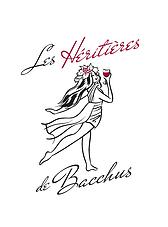 PALMARES 2023Après un magnifique week-end de découvertes enthousiasmantes, le Salon des Héritières de Bacchus ferme ses portes jusqu'à l'an prochain !Comme tous les ans, le jury de dégustateurs, amateurs et professionnels, réunis le samedi après-midi a attribué ses médailles d'or.Le palmarès a été dévoilé par Laurent Laffont et Christine Dardé dès la fin de la dégustation aux vigneronnes et au public.Vins Blancs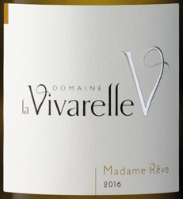 Or : 	Domaine de la Vivarelle 	Madame Rêve 2022IGP Pays d'Oc Grenache blanc, Rolle, Roussanne, Chardonnayhttps://www.domainelavivarelle.com/madame-reve-blanc-igp-pays-doc/Vins Rouges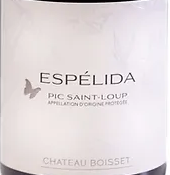 Or : 	Château Boisset	Espelida 2021AOP Pic Saint LoupSyrah, Grenachehttps://www.chateauboisset.fr/espelida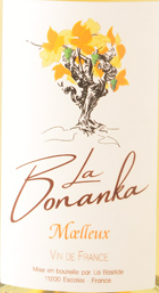 Autres VinsOr : 	Chateau La Bastide	La Bonanka 2021Vin de France vendanges surmûriesRoussanne, Rolle, Bourboulenchttps://www.chateaulabastide.com/la-bonanka-vin-de-france/Coup de cœur du Président, prix Agnès Bourgeron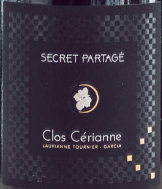 Clos Cérianne		Secret partagé 2020AOP Côtes du RoussillonMourvèdre, Syrah, Grenache noirhttps://clos-cerianne.fr/secret-partage/